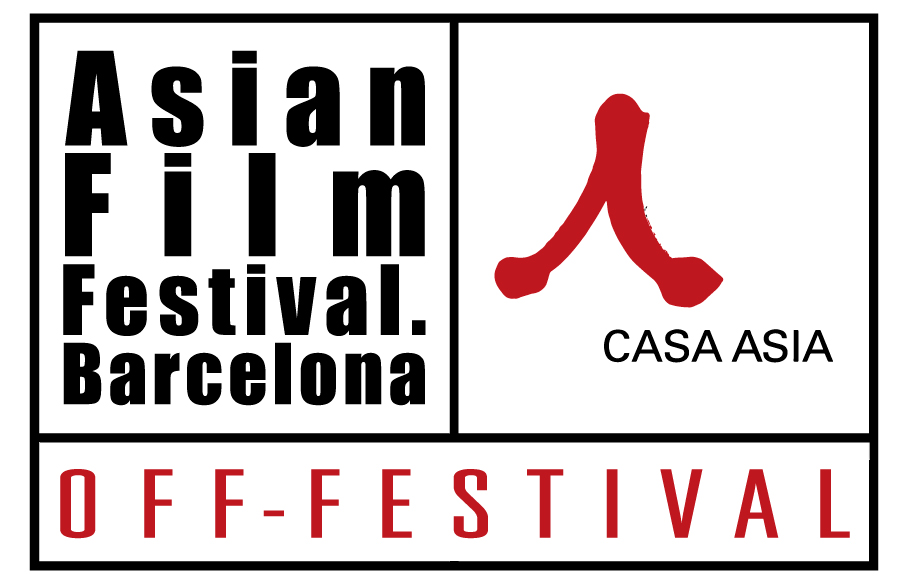 Dentro de lo que se conoce como el OFF-FESTIVAL, CaixaForum se convierte este año en una sede más del Asian Film Festival Barcelona | AFFBCN 2019 para acoger esta selección de veintitrés cortos que se proyectaran en loop desde el día 11 al 26 de octubre. Los países de los que proceden estas producciones son Filipinas, Japón, Kazajstán, Kirguistán, Macao, Pakistán, Tadjikistán y Vietnam. Algunos de estos cortos son prácticamente mediometrajes de ficción o que se aproximan al género documental. Pero, en cualquier caso, vienen de la mano de cineastas jóvenes que se están dedicando a sus primeros largometrajes y, por consiguiente, se convierten en ejercicios de gran interés a los que queremos dar visibilidad. El Aula 0 de CaixaForum acogerá estas proyecciones con ánimo de poder ofrecer al público, a cualquier hora de los días indicados, la posibilidad de poder ver estas películas. Cortometrajes CaixaForum (Aula 0)I. CORTOMETRAJES*Todos estos cortometrajes se proyectarán en versión original con subtítulos en castellano (VOSE). Viernes 11 de octubre y Sábado 19 de octubre (En loop)Viernes 11 de octubre y Sábado 19 de octubre (En loop)Viernes 11 de octubre y Sábado 19 de octubre (En loop)Viernes 11 de octubre y Sábado 19 de octubre (En loop)Viernes 11 de octubre y Sábado 19 de octubre (En loop)Viernes 11 de octubre y Sábado 19 de octubre (En loop)Viernes 11 de octubre y Sábado 19 de octubre (En loop)Viernes 11 de octubre y Sábado 19 de octubre (En loop)Viernes 11 de octubre y Sábado 19 de octubre (En loop)Viernes 11 de octubre y Sábado 19 de octubre (En loop)Viernes 11 de octubre y Sábado 19 de octubre (En loop)Grupo 1 | Filipinas, Kazajstán, Kirguistán, Macao, Pakistán (Duración 112' )Grupo 1 | Filipinas, Kazajstán, Kirguistán, Macao, Pakistán (Duración 112' )Grupo 1 | Filipinas, Kazajstán, Kirguistán, Macao, Pakistán (Duración 112' )Grupo 1 | Filipinas, Kazajstán, Kirguistán, Macao, Pakistán (Duración 112' )Grupo 1 | Filipinas, Kazajstán, Kirguistán, Macao, Pakistán (Duración 112' )Grupo 1 | Filipinas, Kazajstán, Kirguistán, Macao, Pakistán (Duración 112' )Grupo 1 | Filipinas, Kazajstán, Kirguistán, Macao, Pakistán (Duración 112' )Grupo 1 | Filipinas, Kazajstán, Kirguistán, Macao, Pakistán (Duración 112' )Grupo 1 | Filipinas, Kazajstán, Kirguistán, Macao, Pakistán (Duración 112' )Grupo 1 | Filipinas, Kazajstán, Kirguistán, Macao, Pakistán (Duración 112' )Grupo 1 | Filipinas, Kazajstán, Kirguistán, Macao, Pakistán (Duración 112' )PaísProducciónProducciónTítuloTítuloAñoAñoDuraciónDuraciónDirector/aDirector/aFilipinasFilipinasFilipinasLast OrderLast Order2018201818'18'Joji Villanueva AlonsoJoji Villanueva AlonsoKazajstánKazajstánKazajstánA Man of PeaceA Man of Peace24'24'KazajstánKazajstánKazajstánEl Último ProfesorEl Último Profesor17'17'KirguistánKirguistánKirguistánFar AwayFar Away20'20'MacaoMacaoMacaoRabbit Meets CrocodileRabbit Meets Crocodile201820184'4'Sam Kin HangSam Kin HangMacaoMacaoMacaoSheepSheep2018201815'15'Mak Kit WaiMak Kit WaiPakistánPakistánPakistánRaniRani2018201814'14'Hammad RizviHammad RizviSábado 12 de octubre y Domingo 20 de octubre (En loop)Sábado 12 de octubre y Domingo 20 de octubre (En loop)Sábado 12 de octubre y Domingo 20 de octubre (En loop)Sábado 12 de octubre y Domingo 20 de octubre (En loop)Sábado 12 de octubre y Domingo 20 de octubre (En loop)Sábado 12 de octubre y Domingo 20 de octubre (En loop)Sábado 12 de octubre y Domingo 20 de octubre (En loop)Sábado 12 de octubre y Domingo 20 de octubre (En loop)Sábado 12 de octubre y Domingo 20 de octubre (En loop)Sábado 12 de octubre y Domingo 20 de octubre (En loop)Sábado 12 de octubre y Domingo 20 de octubre (En loop)Grupo 2 | Filipinas, Kazajstán, Kirguistán, Macao Vietnam (Duración 115')Grupo 2 | Filipinas, Kazajstán, Kirguistán, Macao Vietnam (Duración 115')Grupo 2 | Filipinas, Kazajstán, Kirguistán, Macao Vietnam (Duración 115')Grupo 2 | Filipinas, Kazajstán, Kirguistán, Macao Vietnam (Duración 115')Grupo 2 | Filipinas, Kazajstán, Kirguistán, Macao Vietnam (Duración 115')Grupo 2 | Filipinas, Kazajstán, Kirguistán, Macao Vietnam (Duración 115')Grupo 2 | Filipinas, Kazajstán, Kirguistán, Macao Vietnam (Duración 115')Grupo 2 | Filipinas, Kazajstán, Kirguistán, Macao Vietnam (Duración 115')Grupo 2 | Filipinas, Kazajstán, Kirguistán, Macao Vietnam (Duración 115')Grupo 2 | Filipinas, Kazajstán, Kirguistán, Macao Vietnam (Duración 115')Grupo 2 | Filipinas, Kazajstán, Kirguistán, Macao Vietnam (Duración 115')PaísPaísProducciónProducciónTítuloTítuloAñoAñoDuraciónDuraciónDirector/aFilipinasFilipinasFilipinasFilipinasThe Smile of NazarenoThe Smile of Nazareno2018201815'15'Louie IgnacioKazajstánKazajstánKazajstánKazajstánDombyraDombyra2018201830'30'KazajstánKazajstánKazajstánKazajstánMuza (Muse)Muza (Muse)2018201823'23'Armán KairzhánKirguistánKirguistánKirguistánKirguistánThe TeacherThe Teacher24'24'MacaoMacaoMacaoMacaoThe GraduateThe Graduate2018201817'17'Qiu Chu FengVietnamVietnamEstados UnidosEstados UnidosEvery Grain of RiceEvery Grain of Rice201820186'6'Carol NguyenDomingo 13 de octubre y Viernes 25 de octubre (En loop)Domingo 13 de octubre y Viernes 25 de octubre (En loop)Domingo 13 de octubre y Viernes 25 de octubre (En loop)Domingo 13 de octubre y Viernes 25 de octubre (En loop)Domingo 13 de octubre y Viernes 25 de octubre (En loop)Domingo 13 de octubre y Viernes 25 de octubre (En loop)Domingo 13 de octubre y Viernes 25 de octubre (En loop)Domingo 13 de octubre y Viernes 25 de octubre (En loop)Domingo 13 de octubre y Viernes 25 de octubre (En loop)Domingo 13 de octubre y Viernes 25 de octubre (En loop)Domingo 13 de octubre y Viernes 25 de octubre (En loop)Grupo 3 | Kazajstán, Kirguistán, Macao (Duración 121')Grupo 3 | Kazajstán, Kirguistán, Macao (Duración 121')Grupo 3 | Kazajstán, Kirguistán, Macao (Duración 121')Grupo 3 | Kazajstán, Kirguistán, Macao (Duración 121')Grupo 3 | Kazajstán, Kirguistán, Macao (Duración 121')Grupo 3 | Kazajstán, Kirguistán, Macao (Duración 121')Grupo 3 | Kazajstán, Kirguistán, Macao (Duración 121')Grupo 3 | Kazajstán, Kirguistán, Macao (Duración 121')Grupo 3 | Kazajstán, Kirguistán, Macao (Duración 121')Grupo 3 | Kazajstán, Kirguistán, Macao (Duración 121')Grupo 3 | Kazajstán, Kirguistán, Macao (Duración 121')PaísPaísProducciónProducciónTítuloTítuloAñoAñoDuraciónDuraciónDirector/aKazajstánKazajstánKazajstánKazajstánTyubeteika (Change)Tyubeteika (Change)2017201720'20'Armán BaimurátovKazajstánKazajstánKazajstánKazajstánZhutZhut36'36'Zhandos YspenbetovKirguistánKirguistánKirguistánKirguistánHeritageHeritage9'9'MacaoMacaoMacaoMacaoG.D.P.: Grandma's Dangerous ProjectG.D.P.: Grandma's Dangerous Project2018201821'21'Peeko WongMacaoMacaoMacaoMacaoMissing DadMissing Dad2018201823'23'Long Wai IMacaoMacaoMacaoMacaoHalfwayHalfway2018201812'12'Long NgViernes 18 de octubre y Sábado 26 de octubre (En loop)Viernes 18 de octubre y Sábado 26 de octubre (En loop)Viernes 18 de octubre y Sábado 26 de octubre (En loop)Viernes 18 de octubre y Sábado 26 de octubre (En loop)Viernes 18 de octubre y Sábado 26 de octubre (En loop)Viernes 18 de octubre y Sábado 26 de octubre (En loop)Viernes 18 de octubre y Sábado 26 de octubre (En loop)Viernes 18 de octubre y Sábado 26 de octubre (En loop)Viernes 18 de octubre y Sábado 26 de octubre (En loop)Viernes 18 de octubre y Sábado 26 de octubre (En loop)Viernes 18 de octubre y Sábado 26 de octubre (En loop)Grupo 4 | Japón, Kazajstán, Macao Tadjikistán (Duración 121')Grupo 4 | Japón, Kazajstán, Macao Tadjikistán (Duración 121')Grupo 4 | Japón, Kazajstán, Macao Tadjikistán (Duración 121')Grupo 4 | Japón, Kazajstán, Macao Tadjikistán (Duración 121')Grupo 4 | Japón, Kazajstán, Macao Tadjikistán (Duración 121')Grupo 4 | Japón, Kazajstán, Macao Tadjikistán (Duración 121')Grupo 4 | Japón, Kazajstán, Macao Tadjikistán (Duración 121')Grupo 4 | Japón, Kazajstán, Macao Tadjikistán (Duración 121')Grupo 4 | Japón, Kazajstán, Macao Tadjikistán (Duración 121')Grupo 4 | Japón, Kazajstán, Macao Tadjikistán (Duración 121')Grupo 4 | Japón, Kazajstán, Macao Tadjikistán (Duración 121')PaísPaísProducciónProducciónTítuloTítuloAñoAñoDuraciónDuraciónDirector/aJapónJapónEspañaEspañaThe Dawn of Kaiju EigaThe Dawn of Kaiju Eiga2019201945'45'Jonathan BellésKazajstánKazajstánKazajstánKazajstánInútiles (Useless Creations)Inútiles (Useless Creations)2018201839'39'Zhanibek MurtazinMacaoMacaoMacaoMacaoCat SecurityCat Security201820184'4'Lou Ka ChoiMacaoMacaoMacaoMacaoDeliciousDelicious201820183'3'Sam LamTayikistánTayikistánTayikistánTayikistánCircleCircle2018201814'14'Dekhruz DavlyatbekovTayikistánTayikistánTayikistánTayikistánTangible DeathTangible Death2018201821’15”21’15”Dekhruz Davlyatbekov